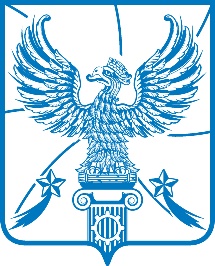 СОВЕТ ДЕПУТАТОВМУНИЦИПАЛЬНОГО ОБРАЗОВАНИЯГОРОДСКОЙ ОКРУГ ЛЮБЕРЦЫ
МОСКОВСКОЙ ОБЛАСТИРЕШЕНИЕ    20.11.2019                                                                                    № 328/40г. ЛюберцыОб утверждении Положения о порядке проведения антикоррупционной экспертизы нормативных правовых актов и проектов нормативных правовых актов органов местного самоуправления городского округа Люберцы Московской областиВ соответствии с Федеральным законом от  № 131-ФЗ                        «Об общих принципах организации  местного самоуправления в Российской Федерации», Федеральным законом от 25.12.2008 № 273-ФЗ                                  «О противодействии коррупции», Федеральным законом от 17.07.2009                 № 172-ФЗ «Об антикоррупционной экспертизе нормативных правовых актов и проектов нормативных правовых актов», Уставом городского округа Люберцы Московской области, Решением Совета депутатов городского округа Люберцы от 07.06.2017 № 52/7 «О вопросах правопреемства», Совет депутатов городского округа Люберцы Московской области решил:1. Утвердить Положения о порядке проведения антикоррупционной экспертизы нормативных правовых актов и проектов нормативных правовых актов органов местного самоуправления  городского округа Люберцы Московской области (прилагается).2. Признать утратившим силу Решение Совета депутатов муниципального образования Люберецкий муниципальный район Московской области от 06.12.2012 № 198/31 «О Положении о порядке проведения антикоррупционной экспертизы муниципальных нормативных правовых актов и проектов нормативных правовых актов Люберецкого муниципального района Московской области».3. Опубликовать настоящее Решение в средствах массовой информации.4. Контроль за исполнением настоящего Решения возложить на постоянную депутатскую комиссию по нормотворчеству и организации  депутатской деятельности, вопросам безопасности, законности и правопорядка,  ГО и ЧС, взаимодействия со СМИ (Байдуков Ю.В.).Глава городского округа Люберцы                                         В.П. РужицкийПредседатель Совета депутатов                                               С.Н. АнтоновУТВЕРЖДЕНОРешением Совета депутатовгородского округа ЛюберцыМосковской областиот 20.11.2019 № 328/40Положение о порядке проведения антикоррупционной экспертизы нормативных правовых актов и проектов нормативных правовых актов органов местного самоуправления городского округа Люберцы Московской области1. Общие положения1.1. Положение о порядке проведения антикоррупционной экспертизы нормативных правовых актов и проектов нормативных правовых актов (далее – Положение) устанавливает последовательность действий при проведении антикоррупционной экспертизы нормативных правовых актов и проектов нормативных правовых актов органов местного самоуправления городского округа Люберцы Московской области (далее – антикоррупционная экспертиза) в целях выявления в них коррупциогенных факторов и последующего их устранения. 1.2. Антикоррупционная экспертиза заключается в деятельности, направленной на выявление в нормативных правовых актах  и их проектах положений, способствующих созданию условий для возникновения коррупциогенных факторов, оценку степени их коррупциогенности, подготовку заключения по результатам антикоррупционной экспертизы с разработкой рекомендаций, направленных на устранение коррупциогенных факторов.1.3. Для обеспечения обоснованности, объективности и проверяемости результатов антикоррупционной экспертизы каждая норма нормативного правового акта или положение проекта нормативного правового акта подвергается экспертизе.1.4.  Антикоррупционная экспертиза осуществляется в соответствии с Федеральным законом от 17.07.2009 № 172-ФЗ «Об антикоррупционной экспертизе нормативных правовых актов и проектов нормативных правовых актов», Методикой проведения антикоррупционной экспертизы нормативных правовых актов и проектов нормативных правовых актов, утвержденной Постановлением Правительства Российской Федерации от 26.02.2010 № 96 (далее – Методика).1.5. Антикоррупционная экспертиза нормативных правовых актов и их проектов проводится правовым управлением администрации городского округа Люберцы Московской области (далее – правовое управление) одновременно с осуществлением правовый экспертизы нормативных правовых актов и их проектов. 1.6. Правовое управление ведет учет нормативных правовых актов и их проектов, поступивших на антикоррупционную экспертизу, в Журнале учета в электронном виде.1.7. Антикоррупционная экспертиза проводится в отношении следующих нормативных правовых актов и их проектов:- устав городского округа Люберцы Московской области;- нормативные правовые акты, принятые на местном референдуме;- нормативные правовые акты Совета депутатов городского округа Люберцы Московской области;- нормативные правовые акты Главы городского округа Люберцы Московской области;- постановления администрации городского округа Люберцы Московской области.1.8. Не подлежат антикоррупционной экспертизе нормативные правовые акты в отношении отмененных или признанных утратившими силу нормативных правовых актов, также в отношении которых уже проводилась антикоррупционная экспертиза, если в дальнейшем в эти нормативные правовые акты не вносились изменения.2. Порядок проведения антикоррупционной экспертизы проектов нормативных правовых актов2.1. При направлении проекта нормативного правового акта на антикоррупционную экспертизу исполнитель по данному проекту (далее – исполнитель) прикладывает к нему пояснительную записку, подписанную руководителем органа – разработчика проекта нормативного правового акта (далее – разработчик) и документы, в соответствии с которыми или во исполнение которых он подготовлен.2.2. Антикоррупционная экспертиза проекта нормативного правового акта проводится правовым управлением в течение семи рабочих дней со дня его поступления. Исполнитель привлекается для дачи пояснений по проекту.2.3. По результатам антикоррупционной экспертизы специалистом правового управления, проводившим антикоррупционную экспертизу, составляется заключение по форме согласно приложению к настоящему Положению.2.4. В случае выявления коррупциогенных факторов при проведении антикоррупционной экспертизы проекта нормативного правового акта в заключении отражается их содержание.2.5. Коррупциогенные факторы проекта нормативного правого акты, выявленные при проведении антикоррупционной экспертизы, устраняются исполнителем на стадии доработки проекта нормативного правового акта.2.6. В случае внесения разработчиком в проект нормативного правового акта изменений после проведения антикоррупционной экспертизы проект нормативного правового акта подлежит повторной антикоррупционной экспертизе в порядке и сроки, установленные настоящим Положением.3. Порядок проведения антикоррупционной экспертизы нормативных правовых актов3.1. Основаниями для проведения антикоррупционной экспертизы нормативных правовых актов являются:- результаты мониторинга применения муниципальных правовых актов;- распорядительный документ администрации.3.2. По результатам антикоррупционной экспертизы специалистом правового управления, проводившим антикоррупционную экспертизу, составляется заключение по форме согласно приложению к Положению.3.3. В случае выявления коррупциогенных факторов при проведении антикоррупционной экспертизы нормативного правового акта в заключении отражается их содержание.3.4. Орган местного самоуправления, принявший нормативный правовой акт, на основании полученного заключения вносит соответствующие изменения в нормативный правовой акт либо признает положения данного акта недействующими.4. Независимая антикоррупционная экспертиза проектов нормативных правовых актов4.1. Независимая антикоррупционная экспертиза проводится юридическими и физическими лицами, аккредитованными Министерством юстиции Российской Федерации в качестве независимых экспертов, в соответствии с Методикой.4.2. В отношении проектов нормативных правовых актов, содержащих сведения, составляющие государственную тайну, или сведения конфиденциального характера, независимая антикоррупционная экспертиза не проводится.4.3. В целях обеспечения возможности проведения независимой антикоррупционной экспертизы проектов нормативных правовых актов, разработчик размещает проекты нормативных правовых актов на официальном сайте администрации, с указанием дат начала и окончания приема заключений по результатам независимой антикоррупционной экспертизы, а также информации об адресах электронной почты, предназначенных для получения заключения.4.4. Срок с даты начала до даты окончания приема заключения по результатам независимой антикоррупционной экспертизы не может быть менее семи рабочих дней.4.5. Результаты независимой антикоррупционной экспертизы отражаются в заключении по форме, утвержденной Министерством юстиции Российской Федерации.4.6. Заключение по результатам независимой антикоррупционной экспертизы носит рекомендательный характер и подлежит обязательному рассмотрению разработчиком, которому оно направлено, в тридцатидневный срок со дня его получения. По результатам рассмотрения гражданину или организации, проводившим независимую экспертизу, направляется мотивированный ответ, за исключением случаев, предусмотренных законодательством Российской Федерации.Приложениек Положению о порядке проведения антикоррупционной экспертизы нормативных правовых актов и проектов нормативных правовых актов органов местного самоуправления городского округа Люберцы Московской областиЗаключениепо результатам проведения антикоррупционной экспертизы(ФИО, должность специалиста правового управления) в соответствии со ст. 3 Федерального закона от 17.07.2009 № 172-ФЗ «Об антикоррупционной   экспертизе   нормативных   правовых  актов  и  проектов нормативных  правовых  актов»,  Методикой  проведения антикоррупционной экспертизы нормативных правовых актов и проектов нормативных правовых актов, утвержденной  Постановлением  Правительства Российской Федерации от 26.02.2010 № 96, Положением о порядке проведения антикоррупционной экспертизы нормативных правовых актов и проектов нормативных правовых актов органов местного самоуправления городского округа Люберцы Московской области, утвержденным  Решением Совета депутатов городского округа Люберцы Московской области от _______ № _____, проведена экспертиза проекта (наименование проекта нормативного правового акта) в целях выявления в нем положений, способствующих созданию условий для проявления коррупции.В представленном проекте Постановления не выявлены (выявлены*) положения,   способствующие созданию  условий  для  проявления коррупции.*(указать структурные единицы проекта нормативного правового акта (разделы, главы, статьи, части, пункты, подпункты, абзацы) и соответствующие коррупциогенные факторы).Должность специалиста, проводившего антикоррупционную экспертизу                ___________      ______________                     						                (подпись)                     (Ф.И.О.)